Paint all Day 10:00 till 3:30 with Louise JacksonAll skill levels are welcome. All of your paints will be provided. All paintings new. Dates: 3 Mondays. March 13, 20, 27, 2017 Each day you will watch a demonstration on each step of the painting process. Then you will be given time to paint these steps on your paper. The $115 cost of all 3 days includes your paints, a photo for each painting and written instructions.  Louise has been painting since 1965. She has written 23 painting books and has taught extensively in the U.S. and Canada as well as Italy, Argentina, Japan and Hawaii. She is a signature member of W.O.W.S., D.S.P.S., and is a Master Decorative Artist.  Deposit of $25 required. Send to: Louise Jackson 68 Scarborough Village Dr.Centerville, Oh. 45458 Ph. 937-886-5238 Classes held at the Fairborn Central Bldg. Home of F.A.A. 221 North Central Ave. Fairborn, OH 45324 (In rear of senior center)Supply list to come.Registration:  Name _______________________ Address______________________ Phone_______________________ Email_______________________ Deposit______________________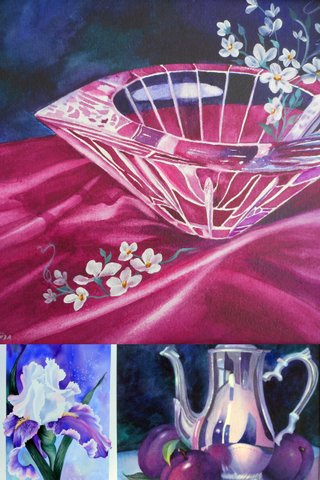 